«Солтүстік Қазақстан облысы әкімдігінің білім басқармасы»  коммуналдық мемлекеттік мекемесінің «Ермек Серкебаев атындағы өнер колледжі – өнерде дарынды балаларға мамандандырылған мектеп-интернат» кешені» коммуналдық  мемлекеттік мекемесіКоммунальное государственное учреждение «Комплекс «Колледж искусств - специализированная школа - интернат для одаренных в искусстве детей имени Ермека Серкебаева» коммунального государственного учреждения «Управление образования акимата Северо-Казахстанской области»Тема кураторского часа: «Профилактика ранней беременности»Кураторы 2 курса: Стадухина Ю.В.Тукен К.Ш.г. Петропавловск 2022г «Профилактика ранней беременности»Цель: создание пространства для успешного формирования навыков здорового образа жизни, сохранения физического и психологического здоровья, умения определять факторы, наносящие вред здоровью. Задачи:Познакомить студентов с физиологическими, психологическими и социальными проблемами ранней беременности.Формировать умение самостоятельно анализировать проблемные ситуации, которые возникают в подростковом возрасте.Выявить и обсудить причины ранней беременности.Профилактика ранних половых связей и беременностиВ 14-15 лет многие подростки торопятся приобрести первый сексуальный опыт, и этот опыт далеко не всегда бывает позитивным. Ранние беременности, аборты, болезни- вот с чем приходится сталкиваться подросткам и их родителям. Чаще всего это следствие сексуальной безграмотности и низкой половой культуры. Причем многие подростки в ходе опросов признаются, что никогда не говорили с родителями на темы контрацепции и последствий абортов. Еще меньше задумываются подростки о нравственной стороне половых отношений, о моральных обязательствах, которые могут возникнуть вследствие сексуальных связей.2.03.2022 в колледже искусстьв был проведен классный час на тему «Ранняя беременность»-Всем добрый день! Сегодня мы с вами поговорим о великом предназначении женщины – материнстве и о проблемах, которые связаны с этим предназначением. Каждый из нас знает, что девочка, рожденная на планете Земля, в будущем призвана стать матерью, продолжательницей рода человеческого. Так было, есть и будет. И начать наш классный час хочется словами Пьера Бомарше, обращенными к нашим милым девушкам,
«Природа сказала женщине: будь прекрасной, если можешь, мудрой, если хочешь, но благоразумной ты должна быть непременно».Ответственное поведение - это не только защита от нежелательной беременности, это сохранение своего здоровья, здоровья близких людей, это возможность реализовать себя, это разумный выбор разумного человека.Однако участились случаи, когда матерями становятся совсем еще юные женщины в 13-14 лет, которым впору играть с куклами, а не воспитывать ребенка; участились случаи прерывания беременности юными мамами, а сколько брошенных детей в детских домах, помойках, мусорных баках! Ранней беременностью (ее еще называют подростковой) принято считать состояние беременности у девочек-подростков 13-18 лет. Именно в этом возрасте у девочки идет гормональная перестройка организма, когда она «уже не девочка, но еще не женщина», Конечно, в некоторых  странах Африки или Азии ранняя, по нашим меркам, беременность может восприниматься обществом вполне нормально, но кто в этих странах придает значение шокирующим показателям детской смертности, в том числе во время родов? В конце концов, в наших, европейских широтах нет острой необходимости пораньше рожать много детей-помощников в сельскохозяйственных работах, например, для возделывания плантаций риса, как это было в древнем Китае. А раннюю беременность девочки-подростка не станут считать благословением небес, как это происходит в некоторых африканских деревнях.В развитых странах большинство подростковых беременностей являются незапланированными и, как следствие, в 70% случаев заканчиваются абортами, причем на поздних сроках, 15% – выкидышами и только 15% приходится на роды. Почему же сейчас, в наш информационный век, существует проблема ранней беременности? Основная причина – отсутствие или недостаточное половое воспитание подростков. Мало кто всерьез задумывается о последствиях беременности несозревшего организма, а их множество.Мы провели анкетирование студентов первого курса нашего колледжа. На наши вопросы ответили 95 студентов, из них 11 юношей и 84 девушки.(слайд 5) Студент: На вопрос: «В каком возрасте, на ваш взгляд, можно начинать интимные отношения с противоположным полом?» мы получили следующие ответы: 2 студента считают, что интимные отношения можно начинать до 14 лет; 34 решили приступить к ним с 14 до 18 лет; 42 – после 18 лет; и только 17 – после вступления в брак, причем половина из них юноши.(слайд 6) Преподаватель: Принято считать, что трагедия подростковой беременности в том, что весь мир (и в первую очередь родители и общество) отворачивается от юной беременной. Но на самом деле этот "мир" отворачивается от девочки гораздо раньше, и если хотите, беременность часто бывает именно следствием этого, а не причиной. Вот несколько наиболее типичных ситуаций:"РИСКОВАННОЕ" ПОВЕДЕНИЕ. Часто беременеют девочки, которые "связываются с плохой компанией". Но попадает подросток в такие компании опять же оттого, что, став в семье и обществе одиноким и отвергнутым, начинает, во-первых, искать "понимания" где только можно, а во-вторых, бессознательно выбирать наиболее рискованный (или как еще говорится – суицидально направленный) тип поведения. И девочке, проводящей время в таких компаниях, вроде бы уже и не до сохранения своего здоровья и своей жизни. Поэтому она особо не заботится о последствиях подобного общения…БЕРЕМЕННОСТЬ "ЗАПЛАНИРОВАННАЯ". Как правило, девочка стремится решить таким способом собственные психологические проблемы. В частности, утвердить собственную ценность (никто меня не любит, ну так я себе ребеночка рожу, он меня будет любить) или выразить протест против безудержной сверхопеки родителей, которые свою дочь, опять же, психологически не слышат (мама, ну как еще доказать тебе, что я уже взрослая и хватит меня воспитывать?) Понятно, что диалог с использованием подобных методов неконструктивен, к тому же факт беременности такой девочки – доказательство не "взрослости", а скорее инфантильности (она еще не повзрослела настолько, чтобы думать о последствиях своих действий и ответственности за них…).ИЗНАСИЛОВАНИЕ. Надо заметить, что большую часть таких изнасилований совершают не маньяки, а друзья и знакомые (иногда мамины). Но даже если девочка-подросток стала жертвой нападения незнакомца – то опять же, почему она оказалась, к примеру, одна на улице в поздний час? Ее выгнали из дома или она сама сбежала от своего "домашнего уюта"? Или родителям изначально безразлична судьба дочери, и они не обучили ее основам безопасного поведения? К тому же после факта насилия не были приняты необходимые профилактические меры – во многом потому, что девочка так или иначе не смогла рассказать родителям о том, что с ней произошло…БЕРЕМЕННОСТЬ ПО НЕВЕДЕНИЮ. Нередко даже в наш просвещенный век девочки на самом деле не ведают, что творят. Часто рассчитывают на "более опытного" партнера, особенно если ей 14, а ему аж 16… А будучи предоставлена в этом вопросе сама себе, девочка окажется неспособной подобрать эффективные средства контрацепции, не свяжет с прошедшей близостью сбои в месячных, а увеличение талии сочтет признаком необходимости сесть на диету… Поэтому "упущенные" подростковые беременности – это результат отсутствия качественного, продуманного сексуального воспитания, и в том числе возможности грамотных диалогов на эту тему в семье.(слайд 7) Этот вывод подтверждает проведенное нами анкетирование, которое показало, что основным источником информации по вопросам интимных отношений являются друзья и Интернет и другие СМИ. Лишь 20% родителей наших студентов сумели грамотно и доходчиво донести информацию до своих детей.(слайд 8) Давайте выясним и обсудим что, на ваш взгляд. Побуждает подростков к раннему вступлению в интимные связи.Обсуждение вопроса: «Что побуждает подростков к раннему вступлению в интимные связи?»(слайд 9) Подводя итог нашего обсуждения, хочу познакомить вас с ответами студентов на данный вопрос: первой причиной является желание удержать любовь – 57 студентов;
20 респондентов считают, что ранние интимные связи являются нормой; часть подростков, таким образом, стремятся утвердить свое «Я»; для некоторых подростков раннее вступление в интимные отношения является средством избавления от одиночества.(слайд 10) Вступив в интимные отношения, далеко не все задумываются о последствиях этих отношений. И вот это произошло, ранняя беременность, а с ней и проблемы.(слайд 11) Это проблемы со здоровьем, психологические и социальные проблемы. Давайте остановимся на каждой из них.(слайд 12) Студент: Проблемы здоровья при ранней беременности.
Основная проблема заключается в том, что тело молодой женщины не готово физически вынашивать ребенка в таком юном возрасте.
Подросток находится в смятении, не знает, прекратить ли беременность или продолжать. Если девочка решается на аборт, она должна понимать, что в последствии, могут возникнуть гинекологические проблемы, вплоть до бесплодия. Если она решает рожать, то подвергнет себя серьезному испытанию, ведь в неокрепшем организме молодой женщины начнут происходить многочисленные сложные изменения, которые способствуют внутриутробному развитию плода, готовят организм к родам и грудному вскармливанию.
Организм беременной женщины начинает накапливать строительный материал для растущего организма: азот (для синтеза белка), жиры (для формирования тканей плода), железо (для образования крови), калий (для работы сердечной мышцы), магний, кобальт, медь. А это все – дополнительная нагрузка на организм будущей матери. Также при беременности значительно усиливается работа сердечно-сосудистой системы, что, в свою очередь, заставляет работать в усиленном режиме печень и почки.Неподготовленный организм просто может не справиться со столь сложной задачей, как вынашивание и роды здорового ребенка. Вес ниже нормы у младенцев или младенцы с врожденными дефектами – общий печальный результат беременности подростка.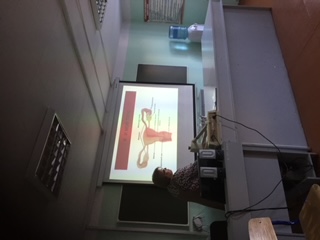 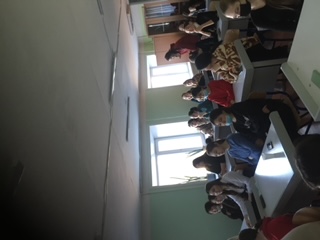 